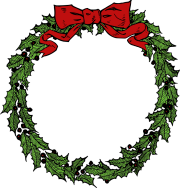 2017 Holiday On Main Events In Downtown Historic McCormick SC Nov. 25, 2017 (Saturday)  All day events!Shop Small Saturday in Historic Downtown McCormickShop your hometown for the holidays! Downtown merchants, museum, artisans and non-profits are open and offer great local gifts for your holiday needs.Nov 30, 2017 (Thursday)	 	7:00 pm “McCormick County Community Chorus”	Savannah Lakes Village Recreation Center, 385 Country Club Drive, McCormick SC.  Enjoy this Holiday Concert featuring singers from all over our county as they join their voices together to share the spirit of the seasons. A second performance is also scheduled on Sunday, Dec. 3 at 3:00 pm. Tickets are $6 for Adults and $3 for children under 12.  Tickets can be purchased from chorus members, SLV Recreation Center desk or call Jeanne Thornburg, Chorus Director at 864-391-5052.
    Dec. 1, 2016 (Friday)  All day events!
Holiday events will be happening in Historic Downtown McCormick. All residents and visitors are welcome to come and enjoy the Holiday Season in our special community. ** Various locations have special hours**10:00 am – 1:00 pm “Festival of Trees” and 
“Home For the Holidays Tour” at the historic Grist Mill 	The Dorn Mill Complex, 206 N. Main St. McCormick, SC 29835The Historic Commission hosts this event featuring trees decorated by local supporters. Decorated by the ladies of the McCormick Garden Club, The Grist Mill will be decorated in glorious colors & familiar smells of the Christmas season.  Photographers are encouraged to attend.10:00 am – 1:00 pm “Crafty Ladies” Craft Show 	The Dorn Mill Complex, 206 N. Main St. McCormick, SC 29835Local regional artisans will be selling their beautiful hand crafted gifts, jewelry and so much more.  These ladies are well-known throughout the region for their quality products, so come early and start your holiday gift buying.Dec. 1, 2017 (Friday)  All day events! (continued) 											
Holiday events will be happening in Historic Downtown McCormick. All residents and visitors are welcome to come and enjoy the Holiday Season in our special community. ** Various locations have special hours**10:00 am – 1:00 pm “Wreaths & Bows”The McCormick Garden Club will also be selling wreaths and bows at the Historic Cotton Gin in the Weigh-Station Annex .	5:00 pm – Dark “Historic Downtown McCormick Tree Lighting Ceremony” 	The Town / MACK Park, 115 S. Main St. McCormick SC 29835	(Program begins at 5:30)Enjoy a growing annual celebration of community, family, and the festive holiday season with a surprise visit from the “ Jolly One”.  Trade your Toys for Tots donations for hot cocoa provided by Michelle’s Pizza. Enjoy performances  by Rhythm & Class , the performing troupe known as “The Vintage Art Project”  and an appearance by our own ” Lady Jai Jones”  as we bring the magic of the holidays to McCormick. Children and families are encouraged to attend this special event.	5:00 pm – 8:00 pm “Historic Downtown McCormick Art Trot”Enjoy art, culture and locally crafted artisan gifts on display at our heritage sites to include the Dorn Mill Complex, Historic Train Depot, Train House, art galleries, partner locations and Downtown merchants.  Make plans to have dinner at one of our lively local restaurants. ** Various locations have special hours, events and offers**		Books on Main - 102 N. Main St / (864) 852-2821			Featuring new and second hand books, puzzles, music and movies - perfect for gifts.		Helping Hands – 124 N. Main St 	Gently loved items, clothing, shoes and children’s items 
      for sale. Orange tag items are $.50		Frames Unlimited: Act II – 208 S. Main St. (864) 852-2340		Featuring local artist Mea Stone, fiber artist and spinning demonstration.  		Find wonderful worldly goods, gifts and locally raised mohair products, soap and more.		The McCormick Arts Council (MACK) and Artisan Gallery Shop – 115 S. Main St.Featuring David Holloway and Matt Sprouse, regional 
photographers. The MACK Artisan Guild & Gallery Shop offers fine art, jewelry, cards, ceramics, children’s gifts and more. Live music will be provided by Matt Miller on piano.Dec. 1, 2017 (Friday)  All day events! (continued) 						Red Rooster Emporium – 118 S. Main St. (864) 852-9244		(5:00 – 9:00 pm)  Featuring local artist from 6:00pm – 8:00pm.		Music performance will be from 7:00pm – 9:00pm.		Join various vendors with diverse gifts for all.  Complementary gift wrapping is available.		McCormick County Chamber of Commerce – 100 S. Main St.  (864) 852-2835	Featuring Jeffrey Callaham creating Christmas stocking stuffers.  		SC Wild’s Heritage Center – 201 S. Main St. McCormick, SC Phone (803) 618-2250		(10:00 am – 8:00 pm) “An Old Fashion Christmas “Featuring “An Old-Fashion Christmas” come make gingerbread houses, candy, quilted stockings and crafty gifts. Join us for cookies, apple cider, hot chocolate, cake, classic music and more. Bring your families or come join ours. Free parking, Handicap-accessible, $5.00 admission.		 “Festival of Trees, “Crafty Ladies” Craft Show, and Holiday Tour of the Grist Mill		(5:00 pm– 8:00 pm)		Reopens for the evening 	Dec. 2, 2017 (Saturday) – All Day Events!9:00 am – 1:00 pm “Festival of Trees, Home for the Holiday Tour “& “Crafty Ladies” Craft Show  	The Dorn Mill Complex, 206 N. Main St. McCormick, SC 29835The Grist Mill will be open and available for tours. Photographers are encouraged to attend.Local artisans will be selling their beautiful hand crafted gifts, jewelry and so much more.       	11:00 am Historic Downtown McCormick “Holiday on Main” Parade - 100 Main St.The McCormick County Chamber of Commerce will host the annual holiday parade!  Parade applications are available at the  McCormick County Chamber office. The fun continues as we cheer on our local parade and wait for our favorite guest of honor. Families & groups are encouraged to attend.Following the Parade - Photos with Santa at the MACK – 115 S. Main St
Bring your darling little elves to your local cultural center to sit with Kris Kringle himself.  Elves will help entertain the waiting families and photos are available. A $2 donation will be appreciated to help with developing youth programs.    Dec. 2, 2017 (Saturday) – All day events! (continued)	5:00 pm – 8:00 pm “Festival of Trees” reopens for the evening.. 	The Dorn Mill Complex, 206 N. Main St. McCormick, SC 29835The Grist Mill will be open and available for tours. Photographers are encouraged to attend.10:00 am – 4:00 pm – MACK Artisans Gallery ShopThe shop offers a wide variety of locally crafted artisan items, gifts, and cards.10:00 am – 8:00 pm “An Old Fashion Christmas “ Museum-Quilts & Science Center exhibits at SC Wild’s Heritage Center – 201 S. Main St. McCormick, SC  (803) 618-2250 Featuring “An Old-Fashion Christmas”.  Come make gingerbread houses, candy, quilted stockings and crafty gifts. Join us for cookies, apple cider, hot chocolate, cake, classic music and more. Bring your families or come join ours.   There will be a $5.00 fee for Self-Guided tours and $10.00 fee for Guided Tours.Free parking, Handicap-accessible, Gift Shop10:00 am – 5:00 pm – All Aboard Train House203 S. Main St., McCormick, SC - Step back in history and experience the world of vintage locomotives.  For children and adults alike.	Dec. 3, 2017 (Sunday) 	3:00 pm - McCormick County Community Chorus	Savannah Lakes Village Recreation Center, 385 Country Club Drive, McCormick SC.  Enjoy this Holiday Concert featuring singers from all over our county as they join their voices together to share the spirit of the season. Tickets are $6 for Adults and $3 for children under 12.  Tickets can be purchased from chorus members, SLV Recreation Center desk or call Jeanne Thornburg, Chorus Director at 864-391-5052.12:00 pm – 5:00 pm “An Old Fashion Christmas“ Museum-Quilts & Science Center exhibits SC Wild’s Heritage Center – 201 S. Main St. McCormick, SC  (803) 618-2250 Featuring “An Old-Fashion Christmas”.  Come make gingerbread houses, candy, quilted stockings and crafty gifts. Join us for cookies, apple cider, hot chocolate, cake, classic music and more. Bring your families or come join ours.   There will be a $5.00 fee for Self-Guided tours and $10.00 fee for Guided Tours.Free parking, Handicap-accessible, Gift ShopDec. 5, 2017 (Tuesday)8:30 am – 10:00 am - McCormick County Chamber of Commerce Holiday BreakfastThe McCormick Art Council (MACK), 115 S. Main Street. McCormick SC 29835Our cultural partner, The MACK, will host this event. Join us at the Historic Keturah hotel to celebrate a growing year of development and future cultural opportunities.Dec. 8, 2017 (Friday) 10:00 am – 8:00 pm “Festival of Trees and “Home For the Holidays” Tour of the historic Grist Mill.      	The Dorn Mill Complex, 206 N. Main St. McCormick, SC 29835The Historic Commission hosts this event featuring trees decorated by local supporters. Decorated by the ladies of the McCormick Garden Club, The Grist Mill will be decorated in glorious colors & familiar smells of the Christmas season.  Photographers are encouraged to attend.10:00 am – 5:00 pm - McCormick Market & Artisan VendorsThe Dorn Mill Complex, 206 N. Main St. McCormick, SC 29835 Continue your Holiday shopping & support regional talent and goods10:00 am – 5:00 pm – All Aboard Train House203 S. Main St., McCormick, SC - Step back in history and experience the world of vintage locomotives.  For children and adults alike.2:00 pm – 4:00 pm – Fifth Advent TeaLutheran Church By The Lake – 100 Twelve Oaks Dr., McCormick, SCJoin the Women and Friends of the Lutheran Church By the Lake for a special musical treat in our beautifully decorated Sanctuary.  The performance will be followed by tea, cookies, and fellowship time.  Please RSVP to Jean Randall at GrandmaJeanR@gmail.com or call 864-391-8022.  The deadline for tickets is Monday, Nov. 28th. 	7:00 pm & Dec. 10, 2017 (Sunday) 11:00 am	McCormick First Baptist Church, 108 S. Oak St., McCormick, SC“O Little Town of Bethlehem” – A Christmas Musical presented by McCormick First Baptist Church.  For more information call (864) 852-2640.  The Friday presentation will be followed by an ice cream social.Dec. 9, 2017 (Saturday) 9:00 am – 8:00 pm “Festival of Trees and “Home For the Holidays” Tour of the historic Grist Mill.      	The Dorn Mill Complex, 206 N. Main St. McCormick, SC 29835The Historic Commission hosts this event featuring trees decorated by local supporters. Decorated by the ladies of the McCormick Garden Club, The Grist Mill will be decorated in glorious colors & familiar smells of the Christmas season.  Photographers are encouraged to attend.9:00 am – 1:00 pm - McCormick Market & Artisan VendorsThe Dorn Mill Complex, 206 N. Main St. McCormick, SC 29835 Continue your Holiday shopping & support regional talent and goods10:00 am – 5:00 pm – All Aboard Train House203 S. Main St., McCormick, SC - Step back in history and experience the world of vintage locomotives.  For children and adults alike.11:00 am – 4:00 pm - Holiday Tour of McCormick County ChurchesAdmission is free. Tickets not required.   Stop by the McCormick Chamber of Commerce 100 So. Main Street or call 852-852-2835 for a brochure and a map of the Churches which will be on the tour. Join friends and neighbors to tour six churches in McCormick County.  Visit their decorated sanctuaries, learn of their history, their Christmas traditions, and enjoy the music of this holiday season.  1:00 pm – 4:00 pm McCormick County Library with The ClausesMcCormick County Library, 201 Railroad Ave. McCormick SC 29835The McCormick County Library will host Santa and Mrs. Claus to share the joy of reading, encourage family literacy and have fun meeting our guest visitors.PLEASE NOTE, FOLLOWING THE OPENING HOLIDAY ON MAIN CELEBRATIONS (Dec. 1st & 2nd) ALL DOWNTOWN RESTAURANTS AND BUSINESSES WILL MAINTAIN THEIR NORMAL WEEKDAY & WEEKEND BUSINESS HOURS.  PLEASE CHECK WITH THE INDIVIDUAL BUSINESS FOR SPECIFIC HOURS.